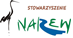 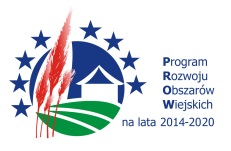 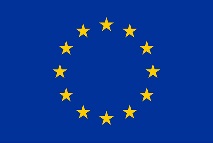   UNIA EUROPEJSKA  „Europejski Fundusz Rolny na rzecz Rozwoju Obszarów Wiejskich: Europa inwestująca w obszary wiejskie”FORMULARZ   ZGŁOSZENIOWY  „Wymiana wiedzy i doświadczeń – siłą LGD – wyjazd studyjny”Wyjazd studyjny do Grecji w dniach  15-19 sierpnia 2021r.……………………………………………………Data i podpis Zgodnie z art. 6 ust.1 lit. a) ogólnego rozporządzenia o ochronie danych osobowych z dnia 27 kwietnia 2016 r. (Dz. Urz. UE L 119 z 04.05.2016) wyrażam zgodę na wykorzystywanie mojego wizerunku przez Stowarzyszenie N.A.R.E.W.- Narwiańska Akcja Rozwoju Ekonomicznego Wsi w celu udokumentowania wizyty studyjnej.……………………………………………Data i podpis Zgodnie z art. 13 ust. 1 i 2 oraz art. 14 ust 1 i 2 Rozporządzenia Parlamentu Europejskiego i Rady (UE) 2016/679 z dnia 27 kwietnia 2016 r. w sprawie ochrony osób fizycznych w związku z przetwarzaniem danych osobowych i w sprawie swobodnego przepływu takich danych oraz uchylenia dyrektywy 95/46/WE ((Dz. Urz. UE L 119 z 04.05.2016).Informuję, że:1. Administratorem Państwa danych osobowych jest Stowarzyszenie N.A.R.E.W.- Narwiańska Akcja Rozwoju Ekonomicznego Wsi z siedzibą ul. Lipowa 4, 18-106 Turośń Kościelna. 2. Zgodnie z art. 37 ust. 1 lit. a) RODO, administrator powołał Inspektora Ochrony Danych, z którym można się kontaktować pod adresem poczty elektronicznej: inspektor@stowarzyszenienarew.org.pl3. Państwa dane osobowe przetwarzane będą w celu:a) organizacji wizyty studyjnej na podstawie art. 6 ust. 1 lit. c ogólnego rozporządzenia o ochronie danych osobowych z dnia 27 kwietnia 2016 r.;c) udokumentowania wizyty studyjnej oraz budowania pozytywnego wizerunku – na podstawie Art. 6 ust. 1 lit. a ogólnego rozporządzenia o ochronie danych osobowych z dnia 27 kwietnia 2016 r.4. Odbiorcami Państwa danych osobowych na podstawie przepisów prawa lub podpisanych umów powierzenia mogą zostać osoby upoważnione przez Administratora, podmioty upoważnione na podstawie przepisów prawa, podmioty prowadzącym działalność bankową, operatorzy pocztowi, kurierzy oraz obsługa informatyczna. 5. Państwa dane osobowe będą przetwarzane do czasu utrzymania celu operacji, a pozostałym zakresie do wycofania zgody na przetwarzanie, na które zgoda została wyrażona.6. Przysługuje Państwu, w zależności od charakteru przetwarzania, prawo dostępu do treści swoich danych osobowych oraz prawo żądania ich sprostowania, usunięcia lub ograniczenia przetwarzania, prawo do sprzeciwu, prawo do przenoszenia danych, a także prawo wniesienia skargi do organu nadzorczego – Prezesa Urzędu Ochrony Danych Osobowych. Dodatkowo w przypadku, gdy podstawą przetwarzania Państwa danych osobowych jest Państwa dobrowolna zgoda, przysługuje Państwu prawo do cofnięcia wyrażonej zgody w dowolnym momencie.7. Podanie przez Państwa danych osobowych, w zależności od ściśle określonego celu przetwarzania, może być wymogiem ustawowym lub umownym lub warunkiem zawarcia umowy.8. Państwa dane osobowe nie będą wykorzystywane do zautomatyzowanego podejmowania decyzji ani profilowania, o którym mowa w art. 22 RODO.Oświadczenie uczestnika :Oświadczam, iż w przypadku rezygnacji z wyjazdu zobowiązuję się do  pokrycia wszystkich kosztów osobowych wyjazdu ( koszt uczestnictwa jednej osoby to 3 990,38 zł). Wymienioną kwotę wpłacę na konto Stowarzyszenia N.A.R.E.W.- Narwiańska Akcja Rozwoju Ekonomicznego Wsi Nr 96 8769 0002 0390 8048 2000 0020 do dnia 06.09.2021r.                                                                                                                                            ..............................................................                                                                                                                                                           (data i podpis)UWAGA :w projekcie mogą wziąć udział :-  osoby w pełni zaszczepione szczepionką przeciw Covid -19 tzn.przyjęły pełen cykl szczepienia. Od ostatniej dawki szczepionki do dnia wylotu musi upłynąć co najmniej 14 dni. Należy posiadać świadectwo szczepienia(w j. angielskim i/lub greckim)  wydane przez uprawniony organ publiczny;- osoby, które przeszły zakażenie Covid-19, które posiadają pozytywny wyniku testu PCR lub antygenowego wykonanego w okresie 2-9 miesięcy przed planowanym wjazdem. Oryginalny wynik musi być wydany w jednym z języków: grecki, angielski, niemiecki, francuski, włoski, hiszpański lub rosyjski.Wypełniony i podpisany formularz zgłoszeniowy prosimy przesłać skanem na adres e-mail: b.jonio@stowarzyszenienarew.org.pl lub złożyć osobiście w siedzibie biura LGD, najpóźniej do dnia 14 lipca 2021 roku do godz. 15.00. Decyduje kolejność zgłoszeń. Instytucja Zarządzająca Programem Rozwoju Obszarów Wiejskich na lata 2014-2020 – Minister Rolnictwa i Rozwoju Wsi.Operacja współfinansowana ze środków Unii Europejskiej w ramach Schematu II  Pomocy Technicznej „Krajowa Sieć Obszarów Wiejskich” Programu Rozwoju Obszarów Wiejskich na lata 2014-2020.Wszystkich zainteresowanych współpracą z KSOW zapraszamy do rejestracji w bazie partnerów KSOW dostępnej na stronie www.ksow.pl oraz do odwiedzania strony internetowej ksow.pl.             Stowarzyszenie N.A.R.E.W.-Narwiańska Akcja Rozwoju Ekonomicznego WsiUl. Lipowa 4; 18-106 Turośń Kościelna; tel. i faks: 85 650 51 04www.stowarzyszenienarew.org.pl; biuro@stowarzyszenienarew.org.plChoroszcz, Kobylin-Borzymy, Poświętne, Krypno, Łapy, Sokoły, Suraż, Turośń Kościelna, Tykocin, Wyszki, ZawadyImię/Imiona  i NazwiskoAdresPESEL Seria, numer ,data wyd., ważność (od-do) dokumentu tożsamości(d.o., paszport) na którym będzie lotReprezentowana grupa docelowa w projekcieE-mailTelefonWymagania specjalne(dieta, podjazd dla niepełnosprawnych, itp.)